Greenville Little League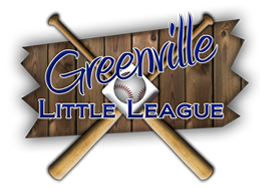 2018 Newsletter The Greenville Little League would like to invite you to sign up for the upcoming 2018 Greenville Little League Season.  Come join the fun!_________________________________________________________________________________________________________________________Divisions and Typical Ages :T-Ball – ages 4, 5, 6 (first year)		Majors – ages 11-12		Minors (Coach Pitch) – ages 6,7,8  		Junior League – ages 13-14	Mid Minors (Kid Pitch) – ages 9-10		Sr. League – ages 15-16		 ________________________________________________________________________________________________________________________Registration Dates / Locations:• Wednesday February 7th (5 PM – 7 PM) @ Fresh Grounds Coffeehouse• Thursday February 8th (5 PM – 7 PM) @ Fresh Grounds Coffeehouse_________________________________________________________________________________________________________________________Registration Fees:Player Fee ($40 T-ball, $50 ages 7-16, $75 for family (2 or more siblings)).$50 Volunteer Fee – This fee will be returned to you promptly after working the concession stand one evening, helping with field work one Saturday or volunteering to umpire one game.  (Not required for 13-14 or 15-16 year olds).$25 Fundraiser Tickets …Each family is asked to sell 5 raffle tickets to help offset league costs.  All you are doing is paying the $25 ahead of time.  When you sell the tickets you keep the money and turn just the ticket stubs into the league for the drawing on opening day.  (Not required for T-BALL)_________________________________________________________________________________________________________________________What to Bring to Registration Night:	• Copy of the child’s birth certificate that we can keep. 	• Player Registration form• Medical Release form (both available on our website and at sign ups as well)• A separate check or money order for the $50 volunteer fee (post dated May 1, 2018) that will not be cashed and will be returned to you for volunteering.  Only the checks of those who did not provide volunteer service will be cashed at the end of the spring season.________________________________________________________________________________________________________________________MAIL IN REGISTRATION:• Registration forms and fees can be mailed to Greenville Little League PO Box 544 Greenville PA 16125.  They must be post marked no later than Sunday February 18, 2018 to guarantee registration.  Questions? Contact us at info@greenvillellbaseball.com_________________________________________________________________________________________________________________________Facebook:“Like Us” on FACEBOOK to receive important updates and information – Search: Greenville Little League Association.  Major announcements are posted on our Facebook page to reach the most people the quickest._______________________________________________________________________________________________________________________________________________________________________________________________________________________________________Contact Us:• Email – info@greenvillellbaseball.com 	• Website – www.greenvillellbaseball.com**(don’t forget the ll between greenville and baseball)**_________________________________________________________________________________________________________________________Mandatory Player Evaluations (ages 7-12 only):			• Saturday March 10th @ GHS football field (turf)	(11-12 year olds 12-1:30 PM….9-10 year olds 1:30-3:30 PM….7-8 year olds 3:30 – 5 PM)	***Rain Make-up Day is Sunday March 11th – Same times and location***			• Monday March 12th - (Make-up - Any age Group) @ Hempfield Elementary Gym at 6 PM_________________________________________________________________________________________________________________________Tee Ball: There are no player evaluations for T-Ball.  T-Ball season generally starts in early JUNE. We need parents to help coach T-Ball teams…email us if you can help._________________________________________________________________________________________________________________________Field Work Days: Saturday March 24th, 31st, April 7th, 14th, 9AM – 12PM Adult help is greatly needed to get the fields / complex ready for the upcoming season.  One day of help (9AM-12 Noon) will count as volunteering to get your $50 refund back._________________________________________________________________________________________________________________________Practices: Begin Week of March 31st on the fields (some teams may start prior at alternative sites)._________________________________________________________________________________________________________________________Raffle Tickets:Raffle Ticket stubs due to your manager no later than Friday April 20th.  Winners will be drawn opening day during the pre-game ceremonies.  If you think you can sell more tickets please let us know!!  _________________________________________________________________________________________________________________________Opening Day: Saturday April 21st• 10:30 AM – Players meet on Packard Field for Pictures• 11:00 AM - Parade from Packard field to Little League Complex• 11:30 AM - Pregame Ceremonies• 1 PM - Games Begin _________________________________________________________________________________________________________________________Clearances:All coaches / managers need to fill out the volunteer clearance forms which can be printed off our website or picked up on registration night.  _________________________________________________________________________________________________________________________Schedules:Game schedules for Mid Minors – Sr. League will be handed out when the District 2 Little League releases them to us.  • Tee ball – All games played in Greenville usually on Tuesday and Thursday evenings.  • Coach Pitch (age 6-8) – All games played in Greenville usually                                            Mondays – Thursdays (Fridays are typically used as a                                            make-up day for any cancelled games).• Mid Minors (9-10) – Travel Required. Games typically Tuesdays and Thursdays.• Majors (11-12) – Travel Required. Games typically Mondays, Wednesdays and                                Fridays.• Jr. League (13-14) – Travel Required. No set days.• Sr. League (15-16) – Travel Required. No set days.